                   Knowledge Organiser 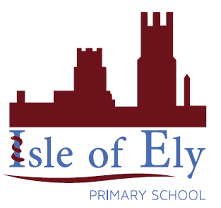                     	         Year 4 – Summer Term A                            Music: Samba and Carnival sounds and instruments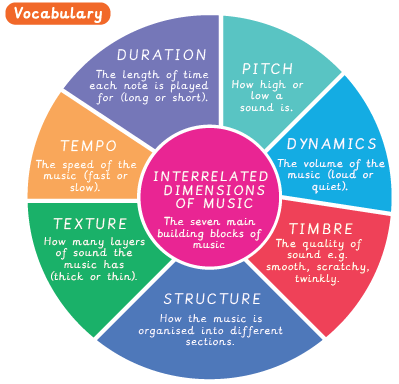 Vocabulary Vocabulary RhythmA pattern of long and short sounds (and silences) within a piece of music.SyncopationA type of musical rhythm in which the strong notes are not on the beat.Off-beatThe beats in between the ones you would naturally clap on.BreakA four or eight beat rhythm, which is usually played once or twice.Musical Style: SambaSamba is a Brazilian music style which forms a part of everyday life in Brazil. It is used for celebrations, including the Rio Carnival, and even in football! It is a style of music which layers syncopated rhythms on multiple percussion instructions.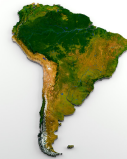 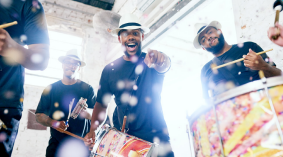 Untuned percussion: Percussion instruments you cannot play a tune on.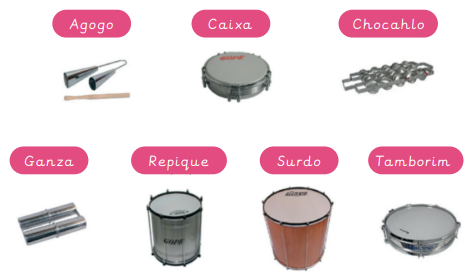 